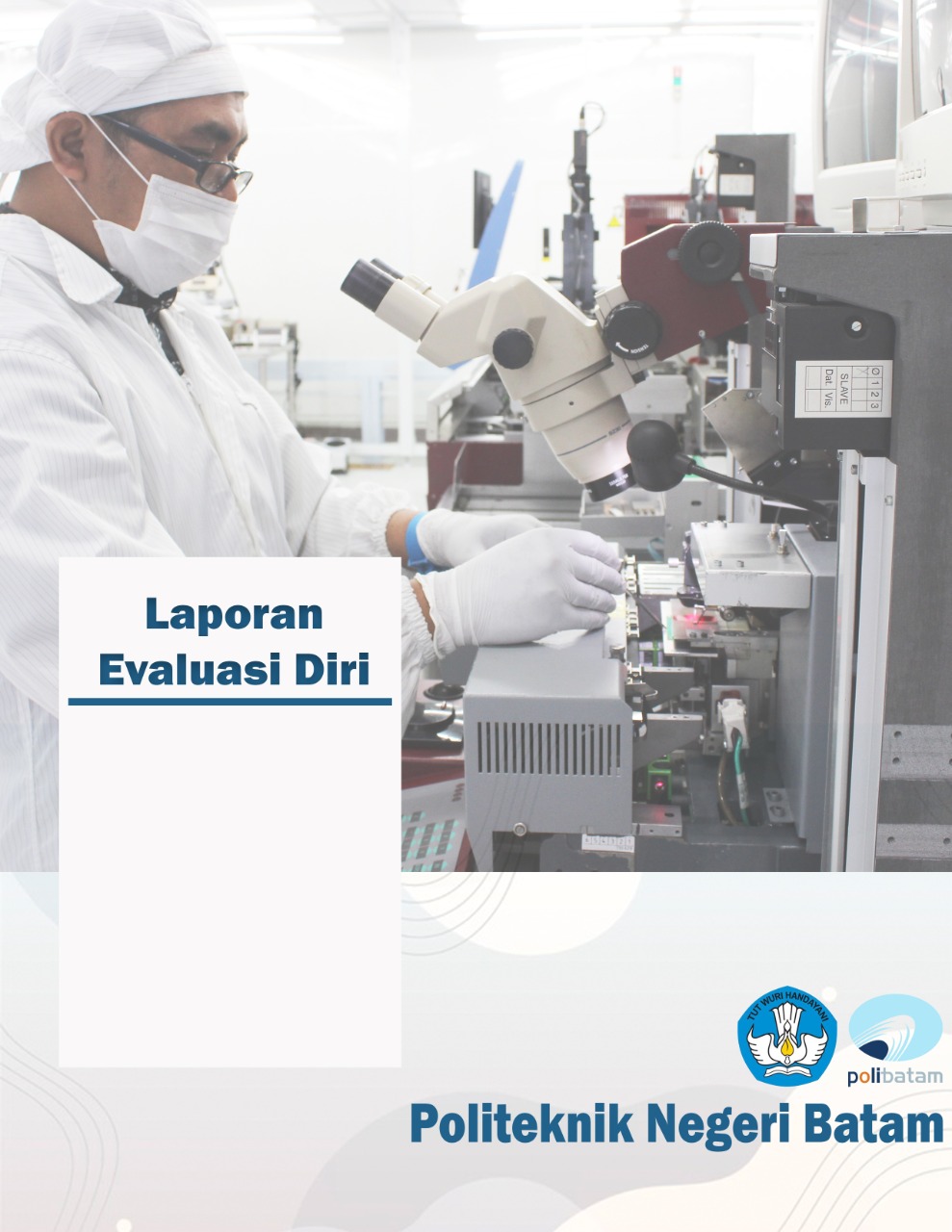 Perencanaan dan Penetapan Program dan Kegiatan[Berisi tentang perencanaan program yang terkait dengan pencapaian target mutu dan indikator kinerja utama PT]Pelaksanaan Program dan Kegiatan[Mengacu pada standar mutu dan atau instrumen akreditasi serta realisasi target mutu.]Adapun ketentuan pengisian data pada subbab B:Tabel dapat diisi di file excel yang tersedia sebagai lampiran;Sub-bab bertanda *) mengacu kepada tabel instrumen Akreditasi Perguruan Tinggi (APT), sedangkan yang tanpa tanda *) mengacu kepada tabel instrumen Akreditasi Program Studi (APS).Sertifikasi/Akreditasi/Audit Eksternal*)[Tuliskan jenis sertifikasi/akreditasi eksternal dan audit eksternal keuangan yang diberlakukan di perguruan tinggi beserta opini (hasil sertifikasi/akreditasi/audit) dengan mengikuti format tabel berikut ini.]Tabel 1.1) Sertifikasi/Akreditasi EksternalTabel 1.2.) Akreditasi Internasional Program StudiTabel 1.3.)  Audit Eksternal KeuanganCatatan:*) Lingkup sertifikasi/akreditasi/audit dapat berada di tingkat perguruan tinggi, fakultas, program studi, laboratorium, atau unit lain yang relevan.**) Tingkat sertifikasi/akreditasi: nasional atau internasionalAkreditasi Program Studi *)[Tuliskan status akreditasi dan peringkat terakreditasi dari seluruh program studi yang diselenggarakan di perguruan tinggi dengan mengikuti format tabel berikut ini.]Tabel 2.) Akreditasi Program StudiCatatan:Program studi telah memiliki izin operasional dan terdaftar pada sistem akreditasi BAN-PT atau Lembaga Akreditasi Mandiri (LAM).Program studi baru yang telah beroperasi > 2 tahun sejak terbitnya ijin pembukaan program studi dan belum mendapat status terakreditasi dicatat sebagai program studi yang tidak terakreditasi/kadaluarsa.Pembelajaran Praktikum/Praktik/Praktik Lapangan *)[Tuliskan bobot kredit mata kuliah dengan bentuk pembelajaran teori, praktikum/praktik dan praktik lapangan di tiap program studi pada program utama berdasarkan kurikulum yang berlaku saat TS dengan mengikuti format tabel berikut ini.]Tabel 3.) Bobot Kredit Mata KuliahCatatan:Program utama di perguruan tinggi vokasi adalah program diploma tiga dan program diploma empat/sarjana terapan.Evaluasi dan Analisis Kendala[Berisi tentang penjelasan data dalam bentuk grafik (terkait poin B di atas), akar permasalahan (kendala), dan analisis menggunakan metode SWOT dan/atau sejenisnya]Pengendalian[Berisi tentang strategi/tindak lanjut yang dilakukan untuk mengendalikan kendala-kendala yang terjadi ataupun mencegah kemungkinan risiko-risiko yang berpotensi terjadi]Peningkatan Rekomendasi[Berisi tentang upaya/inovasi yang akan dilakukan untuk meningkatkan strategi menjadi lebih efektif]Lampiran[Semua bukti kegiatan/pelaksanaan program dan/atau data lain yang terkait dilampirkan]No.Lembaga Sertitikasi/ AkreditasiJenis Sertifikasi/ AkreditasiLingkup (PT/Fakultas/Unit)*)Tingkat (Nas/Int)**)Masa BerlakuKeterangan(1)(2)(3)(4)(5)(6)(7)12345…No.Lembaga AkreditasiInternasionalProgram StudiStatus/PeringkatMasaBerlakuKeterangan(1)(2)(3)(4)(5)(6)123…No.Lembaga AuditTahunOpiniKeterangan(1)(2)(3)(4)(5)123…No.Status dan Peringkat AkreditasiJumlah Program StudiJumlah Program StudiJumlah Program StudiJumlah Program StudiJumlah Program StudiJumlah Program StudiJumlah Program StudiJumlah Program StudiJumlah Program StudiJumlah Program StudiJumlah Program StudiJumlah Program StudiJumlahNo.Status dan Peringkat AkreditasiAkademikAkademikAkademikProfesiProfesiProfesiVokasiVokasiVokasiVokasiVokasiVokasiJumlahNo.Status dan Peringkat AkreditasiS-3S-2S-1Sp-2Sp-1Pro- fesiS-3TS-2TD-4D-3D-2D-1Jumlah(1)(2)(3)(4)(5)(6)(7)(8)(9)(10)(11)(12)(13)(14)(15)1TerakreditasiUnggulNUnggul =2Terakreditasi ANA=3TerakreditasiBaik SekaliNBaik_Sekali=4Terakreditasi BNB=5TerakreditasiBaikNBaik =6Terakreditasi CNC=7TerakreditasiMinimumNM=8TidakTerakreditasi/ KadaluarsaNK=JumlahJumlahNPS =No.Program StudiBobot Kredit Mata KuliahBobot Kredit Mata KuliahBobot Kredit Mata KuliahBobot Kredit Mata KuliahTotalNo.Program StudiTeoriPraktikumPraktikPraktikLapangan(1)(2)(3)(4)(5)(6)(7)12...JumlahJumlahBatam, Ketua/Kepala…………………………(…………………………………………)